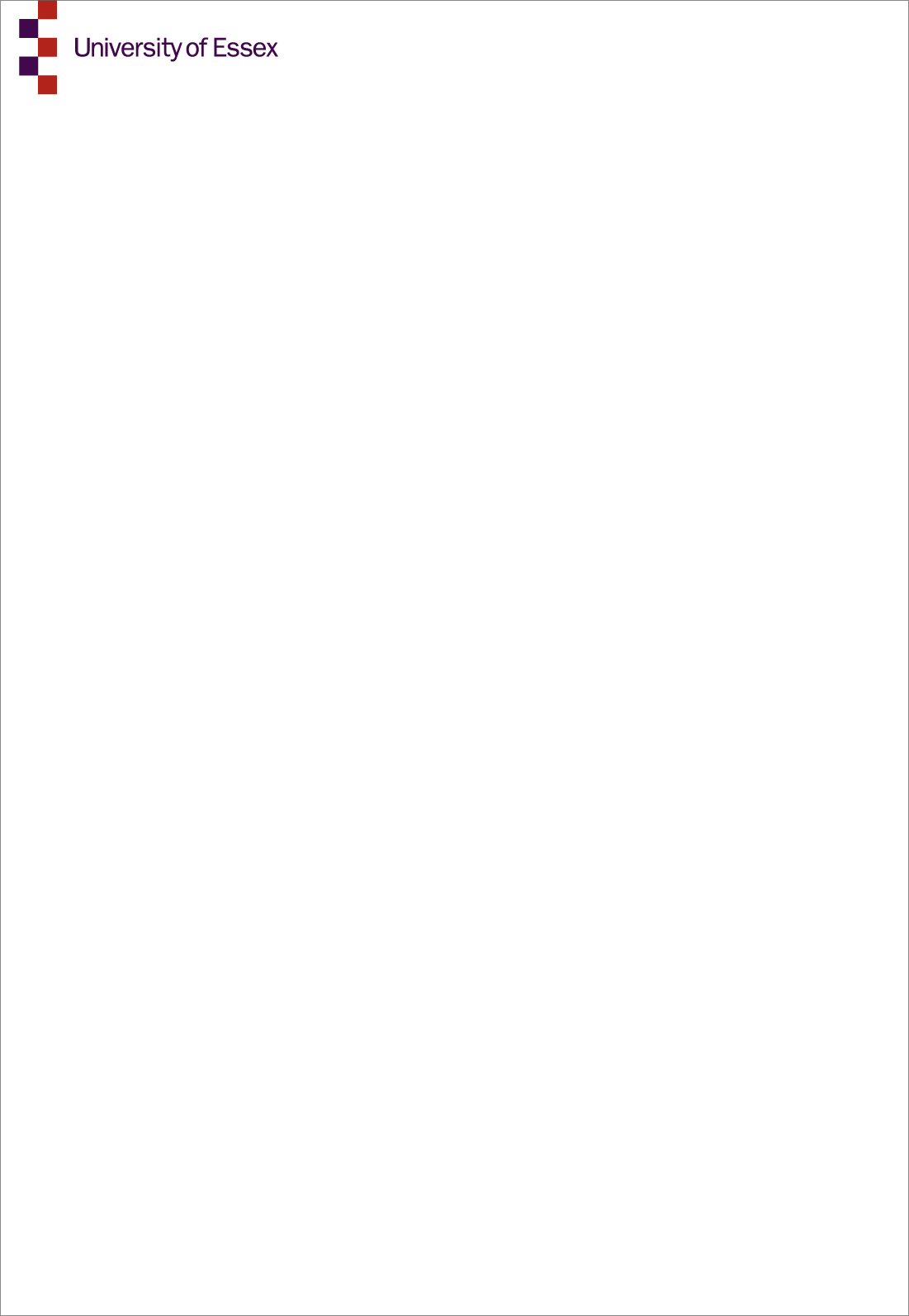 NUMERACY ASSESSMENTMarkers’ guidelines: where a unit is indicated in brackets, a correct numerical answer can be accepted without it. In all other instances the unit must be included for the mark to be awarded.£139.40 											/1£21,601.88Accept £21,602 for correct rounding							/1a. either 4.8 g or 4,800 mg is acceptable.                                                              /1Units must be present and correct, but do not need to be abbreviated e.g. 4800 milligrams is fineb.  Over	   										/14. 	a. 1/5											         /1	b. Detached Houses								         /15.	a. 54 (kg)										         /1	b. Any correct variation on kg, kilos, kilograms	 as long as it is clear!       	         /1	   6.	23.9kg  										         /1               											         /17.	1481 (cal/calories)	        								         /18.	20	(servings)									         /19.   	Coffee B or the 300g jar or the £3.99 jar				 		         /110.	6.27 (litres)										         /111.	3 (tablets)										         /112.	Either 3:45pm or 15:45								         /1	Do not accept 3:45 without the ‘pm’TOTAL (PASS MARK = 10/15)									    /15FREE WRITING – MARKED BY LLN TUTOR ONLYIn the space below, please write a short summary of the skills and qualities required to be an outstanding nurse (100 – 200 words).Has the candidate:Presented their ideas clearly and effectively?						Used paragraphs to organise their writing?							Used an appropriate style and tone for the task?						InformativeRelatively formal language – no slangPersonal opinions are acceptableUsed accurate spelling?									Almost all words spelt correctlyAny errors appear atypical, ‘one-off’ slipsUsed accurate punctuation?									Commas, apostrophes, capital letters, full stops.Any errors appear atypical, ‘one-off’ slipsUsed accurate grammar?									Use of tense, syntax, subject/verb agreement is accurateAny errors appear atypical, ‘one-off’ slipsIs their writing legible?										Score: (circle learner’s skill level)Emerging			0 – 3Consolidating			4 – 5Established			6 – 7Literacy & Numeracy Assessment - Answers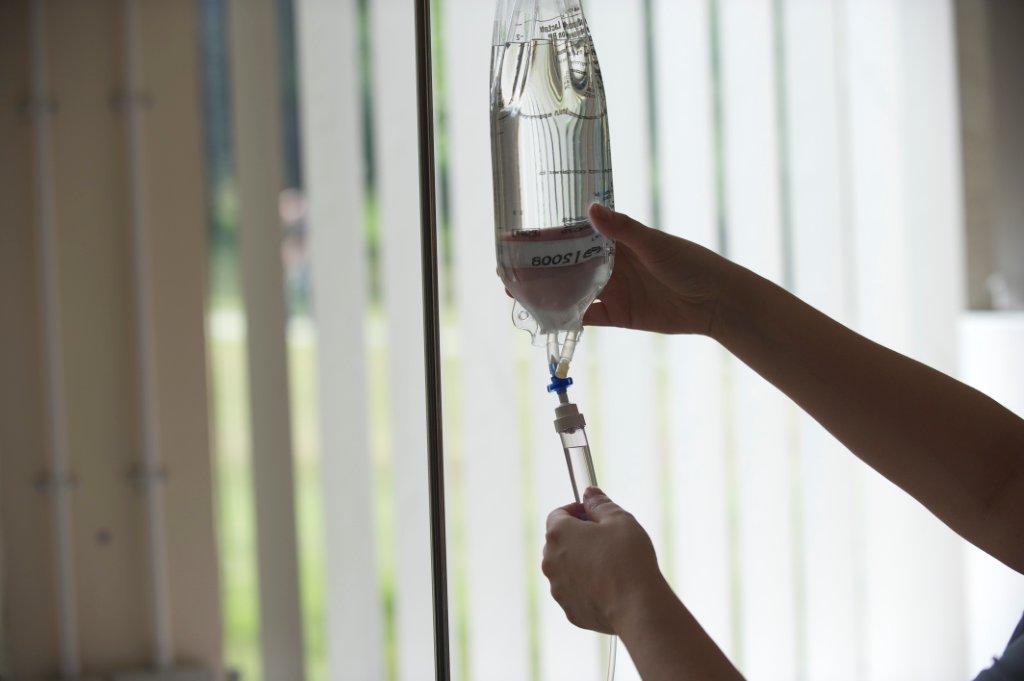 